	DECATUR COUNTY ELECTIONS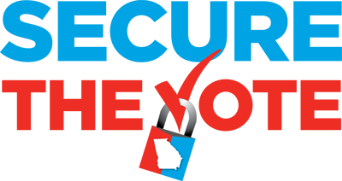 DAILY RECAP OF ABSENTEE BY MAIL, ADVANCED VOTING AND PROVISIONAL BALLOTS DATEAB MAIL RCVDADV VOTINGPROVISIONALBALLOTSSCANNED19 FEB 20244420020 FEB 20245300021 FEB 20241370022 FEB 20244410023 FEB 20241410024 FEB 202401300BEFORE ADV9000TOTALS WEEK 1242050026 FEB 20248470027 FEB 202428 FEB 202429 FEB 202401 MAR 202402 MAR 2024TOTALS WEEK 2CUMULATIVE TOTAL04 MAR 202405 MAR 202406 MAR 202407 MAR 202408 MAR 2024TOTALS WEEK 3CUMULATIVE TOTAL12 MAR 2024